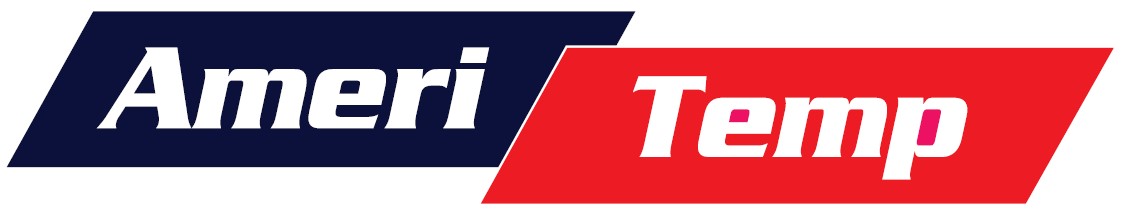 APPLICATION FOR EMPLOYMENTAn Equal Opportunity Employer - All qualified applicants will receive consideration for employment without regard to race, color, religion, sex, national origin, disability status, protected veteran status, or any other characteristic protected by law.PERSONAL INFORMATION Name: ___________________________________________  Date:_______________________              Last                                  First                                M.I.Social Security Number: _________________________________________________________Address: ______________________________________________________________________City: __________________________	State: ________	Zip Code: _______________E-mail address for receiving paystubs: ______________________________________________Phone Number: ____________________   Mobile Phone Number: _______________________Are you legally eligible to be employed in the United States? ___Yes   ___No (Proof of identity and eligibility will be required upon employment)Are you at least 18 years or older? (If no, you may be required to provide authorization to work.) ___Yes  ___No  Have you ever been terminated from employment or asked to resign by an employer?        ___Yes ___NoIf yes, please provide company names and details: ___________________________________________________________________________________________________________________Are you available to work: DAYS [ ] NIGHTS [ ] WEEKENDS [ ] FULL TIME [ ] If you cannot work full time, please explain:_______________________________________________Can you work overtime, including weekends?  ___Yes  ___No Are you able to meet the attendance requirements?  ___Yes  ___NoCan you travel if required by this position?  ___Yes  ___NoCan you perform the essential functions of the position for which you are applying? ___Yes  ___No
If no, please explain. (If you have any question as to what functions are applicable to the position for which you are applying, please ask the interviewer before you answer this question)
______________________________________________________________________________Do you have a reliable method of getting to work? ___Yes  ___No  Driver’s License Number: ________________________________________________________ EMPLOYMENT DESIRED Date you can start _________________     Hourly Rate/Salary desired _____________________ Position desired ________________________________________________________________Are you currently employed? _____   If so, may we inquire of your present employer? ________REFERRAL SOURCE How did you hear about us?       Walk In       Advertisement       Referral        Other Have you ever worked for our company before? ___Yes  ___No  If yes, when? (Give dates)__________ Job Title: ______________________Do you know anyone who works for our company? ___Yes ___No   If yes, who? ____________Have you completed any special courses, seminars and/or training directly related to the position for which you are applying? ___Yes  ___No   If yes, please describe:______________________
_____________________________________________________________________________Do you belong to any professional, trade, business or civic organizations that deal with the position for which you are applying? ___Yes  ___No   If yes, please explain and list offices held: (Omit any organization which reflects your race, color, religion, age, sex, sexual orientation, marital status or disabilities.) ____________________________________________
_____________________________________________________________________________EMPLOYMENT HISTORY Include your last seven (7) years of employment history, starting with the most recent and working backwards in time. Incomplete information could disqualify you from further consideration.From: _____________  To: _____________  Employer: ________________________________Telephone: _________________  Address:___________________________________________Job title: _____________________________________________________________________Immediate supervisor and title: ___________________________________________________Summarize the nature of work performed and job responsibilities: ______________________________________________________________________________________________________Reason for leaving: _____________________________________________________________From: _____________  To: _____________  Employer: ________________________________Telephone: _________________  Address:___________________________________________Job title: _____________________________________________________________________Immediate supervisor and title: ___________________________________________________Summarize the nature of work performed and job responsibilities: ______________________________________________________________________________________________________Reason for leaving: _____________________________________________________________From: _____________  To: _____________  Employer: ________________________________Telephone: _________________  Address:___________________________________________Job title: _____________________________________________________________________Immediate supervisor and title: ___________________________________________________Summarize the nature of work performed and job responsibilities: ______________________________________________________________________________________________________Reason for leaving: _____________________________________________________________From: _____________  To: _____________  Employer: ________________________________Telephone: _________________  Address:___________________________________________Job title: _____________________________________________________________________Immediate supervisor and title: ___________________________________________________Summarize the nature of work performed and job responsibilities: ______________________________________________________________________________________________________Reason for leaving: _____________________________________________________________From: _____________  To: _____________  Employer: ________________________________Telephone: _________________  Address:___________________________________________Job title: _____________________________________________________________________Immediate supervisor and title: ___________________________________________________Summarize the nature of work performed and job responsibilities: ______________________________________________________________________________________________________Reason for leaving: _____________________________________________________________Are you subject to any employment, confidentiality, or non-competition agreement with any present or former employer?  ___Yes  ___NoIf yes, please explain and list any such employer: ____________________________________________________________________________________________________________________Account for any full month since leaving school (high school or college) that you were not working, including dates and a reason:  __________________________________________________________________________________________________________________________________________________________________________________________________________REFERENCES Give the names of three persons not related to you, whom you have known at least three (3) years. IN CASE OF EMERGENCYPrimary Contact in case of Emergency: ______________________________________________Phone Number: ___________________________  Relationship: _________________________Secondary Contact in case of Emergency: ____________________________________________Phone Number: ___________________________  Relationship: _________________________IMPORTANT, PLEASE READ AND SIGNWe are an equal opportunity employer and do not unlawfully discriminate in employment. No question on this application is used for the purpose of limiting or excluding any applicant from consideration for employment on a basis prohibited by local, state, or federal law. Equal access to employment, services, and programs is available to all persons. Should your application for employment be approved, you will need to pass a substance abuse (drug) test as the Company is a drug-free and alcohol-free workplace.  I hereby authorize Employer, its directors, officers, employees and agents to (a) contact, obtain, and verify the accuracy of information contained in this application from all previous employers, educational institutions, and references and (b) as permitted by law (i) conduct criminal and driver license background checks and/or (ii) obtain your credit report from credit reporting agencies. I also hereby release from liability Employer, its directors, officers, employees and agents for seeking, gathering, and using such information to make employment decisions and all other persons or organizations for providing such information.I understand that any misrepresentation or material omission made by me on this application will be sufficient cause for cancellation of this application or immediate termination of employment if I am employed, whenever it may be discovered.If I am employed, I acknowledge that employment is “At Will” there is no specified length of employment and that this application does not constitute an agreement or contract for employment. Accordingly, either I or the employer can terminate the relationship at will, with or without cause, at any time, so long as there is no violation of applicable federal or state law. I understand that it is the policy of this organization not to refuse to hire or otherwise discriminate against a qualified individual with a disability because of that person’s need for a reasonable accommodation as required by the federal and state law.I also understand that if I am employed, I will be required to provide satisfactory proof of identity and legal work authorization within three days of being hired. Failure to submit such proof within the required time shall result in immediate termination of employment.I represent and warrant that I have read and fully understand the foregoing, and that I seek employment under these conditions.Applicant’s Signature: _____________________________________________Date: __________________________Do not write below this lineRESULTSEmployed: YES [ ] NO [ ]

If Yes, Job Title: 					 Department: 					

Date beginning Employment: 			 Compensation: $		 per		

Interviewed By: 				 Date Interviewed: __________	 Completed By: 				 Date: 				EDUCATION Name and location of school No. of yrs. Attended Degree Received Subjects studied/Major High SchoolCollege or UniversityTrade, Business or Correspondence SchoolNamePhone, EmailCompanyYears Acquainted123